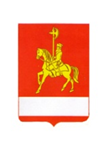 АДМИНИСТРАЦИЯ КАРАТУЗСКОГО РАЙОНАПОСТАНОВЛЕНИЕ17.05.2018                  	              с. Каратузское                                        № 456-пОб утверждении Порядка использования автомобильных дорог при организации и проведении мероприятий по гражданской обороне, мобилизационной подготовке, ликвидации последствий чрезвычайных ситуацийВ соответствии со статьей 13 Федерального закона от 08.11.2007 257-ФЗ  «Об автомобильных дорогах и о дорожной деятельности в Российской Федерации и о внесении изменений в отдельные законодательные акты Российской Федерации», статьей  26-28  Устава муниципального образования «Каратузский район»,  ПОСТАНОВЛЯЮ: 1. Утвердить Порядок использования автомобильных дорог местного значения Каратузского района при организации и проведении мероприятий по гражданской обороне, мобилизационной подготовке, ликвидации последствий чрезвычайных ситуаций согласно приложению.	2. Контроль за исполнением настоящего постановления возложить  заместителя главы района по сельскому хозяйству и жизнеобеспечению района Е.И. Тетюхина.            3. Постановление вступает в силу в день, следующий за днем                              его официального опубликования в периодичном печатном издании «Вести муниципального образования «Каратузский район»».Глава района                                                                                          К.А. ТюнинПриложение к постановлению администрации Каратузского района от 17.05.2018 № 456-пПорядокиспользования автомобильных дорог местного значения муниципального образования Каратузский район при организации и проведении мероприятий по гражданской обороне, мобилизационной подготовке, ликвидации последствий чрезвычайных ситуаций.Общие положения1.1 Настоящий Порядок устанавливает цели, задачи, процедуру использования автомобильных дорог при организации и проведении мероприятий по гражданской обороне, мобилизационной подготовке, ликвидации последствий чрезвычайных ситуаций. Правовой основой Порядка является Федеральный закон от 08.11.2007  257 ФЗ «Об автомобильных дорогах и о дорожной деятельности в Российской Федерации и о внесении изменений в отдельные законодательные акты Российской Федерации» и Федеральный закон от 06.10.2003  131-ФЗ «Об общих принципах организации местного самоуправления в Российской Федерации».1.2 Автомобильные дороги, используемые при организации и проведении мероприятий по гражданской обороне, мобилизационной подготовке, ликвидации последствий чрезвычайных ситуаций на автомобильных дорогах в соответствии с законодательством Российской Федерации в области защиты населения и территорий от чрезвычайных ситуаций – это дороги, которые необходимы для обеспечения гражданской обороны, мобилизационной подготовки, соединяющие военные, важные государственные и социальные объекты и предназначенные в условиях военного времени для воинских перевозок, эвакуации населения, объектов хозяйственного, социального и культурного назначения.1.3 Мобилизационная подготовка и использование автомобильных дорог осуществляется владельцами автомобильных дорог в соответствии с законодательством Российской Федерации в целях обеспечения готовности автомобильных дорог для использования в военное время. Мобилизационная подготовка определяется как комплекс мероприятий, проводимых в мирное время, по заблаговременной подготовке экономики Российской Федерации, экономики субъектов РФ и экономики муниципальных образований, подготовке органов государственной власти, органов местного самоуправления и организаций, подготовке Вооруженных Сил РФ, других войск, воинских формирований, органов и создаваемых на военное время в соответствии с Федеральным законом «Об обороне» специальных формирований к обеспечению защиты государства от вооруженного нападения и удовлетворению потребностей государства и нужд населения в военное время.1.4 На территории, при организации и проведении мероприятий по гражданской обороне, мобилизационной подготовке в соответствии с законодательством Российской Федерации, ликвидации последствий чрезвычайных ситуаций на автомобильных дорогах в соответствии законодательством Российской Федерации в области защиты населения и территорий чрезвычайных ситуаций, применяется такая мера, как ограничение движения транспортных средств и осуществление их досмотра.1.5 Организация и обеспечение мобилизационной подготовки автомобильных дорог местного значения осуществляется органами местного самоуправления.	Полномочия органов местного самоуправления в области использования автомобильных дорог и осуществления дорожной деятельности2.1 Осуществление контроля за обеспечением сохранности автомобильных дорог местного значения.2.2 Разработка основных направлений инвестиционной политики в области развития автомобильных дорог местного значения.2.3 Осуществление дорожной деятельности в отношении автомобильных дорог местного значения.2.4 использование автомобильных дорог при организации и проведении мероприятий по гражданской обороне, мобилизационной подготовке в соответствии с законодательством Российской Федерации, ликвидация последствий чрезвычайных ситуаций на автомобильных дорогах в соответствии с законодательством Российской Федерации в области защиты населения и территорий от чрезвычайных ситуаций.Порядок использования автомобильных дорог при организации и проведении мероприятий по гражданской обороне, мобилизационной подготовке, ликвидации последствий чрезвычайных ситуаций3.1 Порядок использования автомобильных дорог при организации и проведении мероприятий по гражданской обороне, мобилизационной подготовке, ликвидации последствий чрезвычайных ситуаций включает:3.1.1 Эвакуацию населения, материальных средств и культурных ценностей из приграничных районов военных действий, подвергаемых опасности воздействия средств массового поражения, очагов поражения и зон радиоактивного, химического и биологического (бактериального) заражения (загрязнения);3.1.2 Доставку материальных средств и техники к местам строительства недостающих защитных сооружений;3.1.3 Подвоз сил и средств гражданской обороны к местам проведения аварийно-спасательных и других работ;3.1.4 Вывоз из очагов поражения пострадавшего населения.3.2 Дорожное обеспечение действий сил и мероприятий гражданской обороны заключается в заблаговременной подготовке транспортных маршрутов к массовым перевозкам, которое  включает:3.2.1 Ремонт и содержание в проезжем состоянии полотна автомобильных дорог и искусственных сооружений на них.3.2.2 Реконструкцию существующих и строительство новых автомобильных дорог.3.2.3 Разработку и осуществление мероприятий по техническому прикрытию автомобильных дорог в целях быстрейшей ликвидации разрушений и повреждений их (создание запасов строительных материалов и новых конструкций, выделение и расстановка сил и средств для выполнения восстановительных работ на важнейших объектах и участках дорог) для обеспечения ввода формирований в очаги поражения и эвакуации пораженных.3.2.4 Разработку мероприятий по обеспечению маршрутов эвакуации населения пешим порядком.3.3 Транспортное и дорожное обеспечение осуществляют в тесном взаимодействии:3.3.1 С дорожными войсками - по совместному использованию автомобильных дорог для передвижения войск, воинских перевозок и перевозок гражданской обороны, а также по техническому прикрытию автомобильных дорог.3.3.2 С военными комиссариатами - по определению автомобильного транспорта, оставшегося в ведении гражданской обороны после отмобилизования для нужд Вооруженных Сил.3.3.3 Для обеспечения бесперебойного движения и поддержания установленного порядка на автомобильных дорогах заблаговременно разрабатываются и согласовываются с военными органами мероприятия по организации регулирования движения автотранспорта.